РАСПОРЯЖЕНИЕ ЭМИТЕНТА НА ПРЕДОСТАВЛЕНИЕ ПЕРИОДИЧЕСКОЙ ИНФОРМАЦИИ ИЗ РЕЕСТРА ВЛАДЕЛЬЦЕВ ЦЕННЫХ БУМАГ * Оплату услуг, указанных в настоящем распоряжении, в соответствии с действующим прейскурантом Регистратора гарантируем (не распространяется на случаи включения услуги в стоимость абонентной платы)* Распоряжение исполняется Регистратором не позднее указанного количества рабочих дней с даты получения такого распоряжения, или, если распоряжение содержит дату в будущем, по состоянию на которую подлежит предоставить информацию, - с указанной даты.Вх. № ______________________Дата ___________________________________Принял ______________/__________________________Вх. № ________________________________Дата __________________________________________Принял _________________/_______________________________(необходимо указать полное наименование эмитента)ОГРН:Дата присвоения ОГРН:Настоящим просим предоставить информацию из реестра владельцев ценных бумаг, требуемую эмитенту для исполнения своих обязанностей*Право на получение запрашиваемой информации предусмотрено федеральными законами, а именно:(указать конкретную норму и реквизиты нормативного правового акта РФ, на основании которого эмитентом запрашивается информация)Эмитент подтверждает необходимость получения запрашиваемой информации в соответствии с действующими федеральными законами и несет ответственность за правомерность ее полученияНаименование отчета (отчетов) из Каталога типовых форм отчетных документов, предоставляемых эмитенту Наименование отчета (отчетов) из Каталога типовых форм отчетных документов, предоставляемых эмитенту Номер отчетаНомер отчетаДополнительная информация для составления типового отчета: Дополнительная информация для составления типового отчета: Дополнительная информация для составления типового отчета: Периодичность предоставления информации(выбрать вариант) Еженедельно на последний рабочий/календарный день недели  Ежемесячно на последний рабочий/календарный день месяца   Ежеквартально на последний рабочий/календарный день квартала  Ежегодно на последний рабочий/календарный день года   Иное: (выбрать вариант) Еженедельно на последний рабочий/календарный день недели  Ежемесячно на последний рабочий/календарный день месяца   Ежеквартально на последний рабочий/календарный день квартала  Ежегодно на последний рабочий/календарный день года   Иное: Информацию надлежит предоставить не позднее  рабочих дней* следующим способом (выбрать вариант) в электронном виде посредством публикации в личном кабинете эмитента на сайте Регистратора (эмитент признает датой надлежащего исполнения Регистратором обязанности по предоставлению информации дату направления информации в электронном виде посредством публикации в личном кабинете эмитента) в форме электронного документа, подписанного электронной подписью, с использованием системы ЭДО (при наличии договора ЭДО) заказное письмо (направить на указанный в анкете эмитента почтовый адрес)  экспресс почтой за счет получателя по адресу:  уполномоченному представителю эмитента по месту нахождения Регистратора  иное (указать): Количество экземпляров: Подпись уполномоченного представителя Эмитента                                                                                                                                                                         М.П.Подпись уполномоченного представителя Эмитента                                                                                                                                                                         М.П.Фамилия, имя, отчество, подписавшего распоряжениеРеквизиты документа – основания полномочий уполномоченного представителя (при необходимости)Распоряжение предоставил               Дата _________20____г.Ответ получен                                 Дата _________20____г._____________________/ _______________________________________          подпись                                      Ф.И.О._____________________/ _______________________________________          подпись                                      Ф.И.О.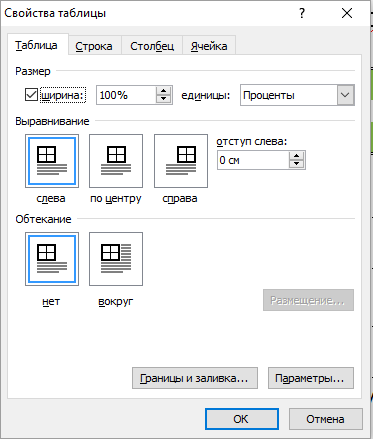 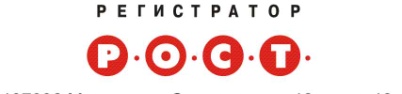 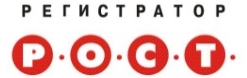 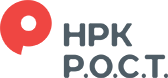 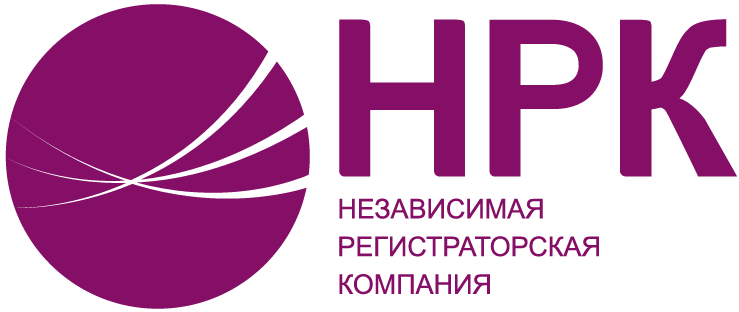 